Опубликовано в газете «Доверие»от ________________ № _________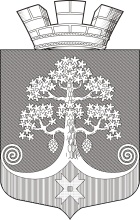 Республика КарелияСовет Сегежского городского поселенияVI СЕССИЯ  V СОЗЫВАРЕШЕНИЕот   марта 2020 года  №  г.СегежаОб отчёте главы Сегежского городского поселения, главы администрации Сегежского муниципального района о результатах их деятельности и деятельности органов местного самоуправления Сегежского городского поселения в 2019 году	В соответствии с частью 11.1 статьи 35, частью 5.1 статьи 36 Федерального закона от 06 октября 2003 года № 131-ФЗ «Об общих принципах организации местного самоуправления в Российской Федерации», Уставом муниципального образования «Сегежское городское поселение», заслушав и обсудив отчёт главы Сегежского городского поселения, главы администрации Сегежского муниципального района о результатах их деятельности и деятельности органов местного самоуправления Сегежского городского поселения в 2019 году,Совет Сегежского городского поселения р е ш и л :	1. Признать деятельность главы Сегежского городского поселения, главы администрации Сегежского муниципального района и органов местного самоуправления Сегежского городского поселения в 2019 году удовлетворительной.2. Считать приоритетными направлениями в деятельности органов местного самоуправления Сегежского городского поселения на 2020 год решение следующих задач:обеспечение выполнения мероприятий по увеличению налоговых платежей и неналоговых доходов, оптимизации расходов;реализация Указа Президента Российской Федерации от 7 мая 2019 года № 204 «О национальных целях и стратегических задачах развития Российской Федерации на период до 2024 года»;реализация Соглашения о менторстве от 19.11.2019 № 3 с НО «Фонд развития моногородов» и г.Невинномысск;реализация Договора о сотрудничестве с Федеральным государственным бюджетным образовательным учреждением высшего образования «Петрозаводский государственный университет» от 27.02.2018;принятие участия в праздновании 100-летия образования Республики Карелия на территории Сегежского муниципального района;содействие инвестиционному процессу на территории Сегежского городского поселения, реализация мероприятий муниципальной программы «Развитие малого и среднего предпринимательства на территории Сегежского городского поселения»;проведение  инвентаризации  выявленных  бесхозяйных объектов дренажно-ливневой  канализации и обеспечение выполнения мероприятий по их функционированию;завершение   инвентаризации   уличного   освещения  и использование     результатов    инвентаризации    для    полноценного обслуживания и содержания сетей.обеспечение надёжности и качества холодного водоснабжения и водоотведения в рамках инвестиционных программ;продолжение работы по обследованию многоквартирных домов с целью выявления их аварийности и переселения граждан с помощью новых механизмов за счет поддержки из средств республиканского бюджета и внебюджетных источников;реализация мероприятий муниципальной программы «Формирование комфортной  городской среды», проекта поддержки местных инициатив и государственной программы Республики Карелия «Развитие транспортной системы»;активизация работы по муниципальному земельному контролю;обеспечение стабильной работы муниципального бюджетного учреждения «Молодёжный центр»;повышение эффективности закупок для муниципальных нужд;обеспечение бесперебойной работы органов местного самоуправления в период проведения мероприятий по возложению полномочий администрации Сегежского городского поселения на администрацию Сегежского муниципального района.Председатель СоветаСегежского городского поселения								Глава Сегежского городского поселения									Разослать: в дело - 3, в электронном виде: Горбуновой И.Б., Гусевой М.Л., Королеву А.С., Антоновой Е.Н., ФУ, УД, ПУ, УЖКХ, ОАиС, УО, УЭР, ОИТи ЗИ, отдел по делам ГО, ЧС и МР, УИО, ОБУ, ОО, ОКС, главам поселений – 6,  редакция газеты «Доверие».